Відділ водокористування Білгород – Дністровського МУВГВідділ водокористування є  структурним  підрозділом управління водного господарства.У своїй діяльності відділ підпорядковується начальнику управління та заступнику начальника управління.Керівництво відділом здійснює начальник відділу водокористування, який призначається та звільняється з посади наказом по управлінню з погодженням заступника начальника управління.Начальник відділу  здійснює організаційну діяльність відділу.Відділ водокористування здійснює свою діяльність відповідно з розробленими річними та перспективними планами, відповідає за покладені на нього обов’язки та користується правом прийняття рішень в межах покладених на нього завдань.У своїй діяльності відділ  керується наказами Державного агентства меліорації та рибного господарства України, законом України  “ Про меліорацію земель ”, Водним та Земельним кодексами України. Основними завданнями відділу є:- забезпечення виконання рішень і постанов вищих організацій, планів, наказів і розпоряджень Державного агентства меліорації та рибного господарства України,,  пов’язаних з наданням послуг із забором  води на зрошення земель та веденням обліку води на міжгосподарських каналах, трубопроводах, та в комерційних точках відділу.   - розробка перспективних та річних планів гідрометричних робіт, контроль за виконанням заходів щодо удосконалення обліку води.   - підготовка технічних нарад управління з питань режиму роботи меліоративної системи та впровадження на них засобів водообліку.   - участь в складанні заходів з підготовки до поливного сезону, здійснення контролю за їх виконанням.   - контроль за раціональним використанням води на зрошувальних системах, за впровадженням екологічно-безпечних режимів зрощення сільськогосподарських культур.   - своєчасне та якісне надання звітності у вищі інстанції.   - участь у проведенні інвентаризації меліорованих земель.   - надання допомоги власникам зрошувальних земель при складанні матеріалів для переведення їх у богарні землі при виникненні відповідних критеріїв.   - контроль наявності меліоративних земель.   - аналіз використання зрошувальних земель та одержання врожайності сільськогосподарських культур.   - взаємодія з відділами управління, його підрозділами та іншими організаціями з питань своєї компетенції. Структура відділу водокористуванняНачальник відділуПровідний інженерПровідний інженер – гідротехнікПровідний інженер із застосування комп’ютерів Взаємовідносини з підрозділами управління та іншими організаціями   - Планування у вересні заходів з підготовки до поливного сезону (площа, дощувальні машини, гігрометричні пости) з  виробничо-технічним відділом.      -  Складання доповідей щодо зрошення земель підрозділом райдержадміністрації за запитом.      -  Контроль наявності дощувальної техніки з управлінням статистики у квітні - травні.-   Складання звітів про хід поливів, заявки про перекачування на наступний місяць.-  Погоджувати власникам зрошуваних земель розрахунки водоспоживання сільгоспкультур для одержання ними дозволу на спеціальне водокористування.Начальник відділу водокористування                                                        О.Ю.Сініченко      тел.04849 6-11-18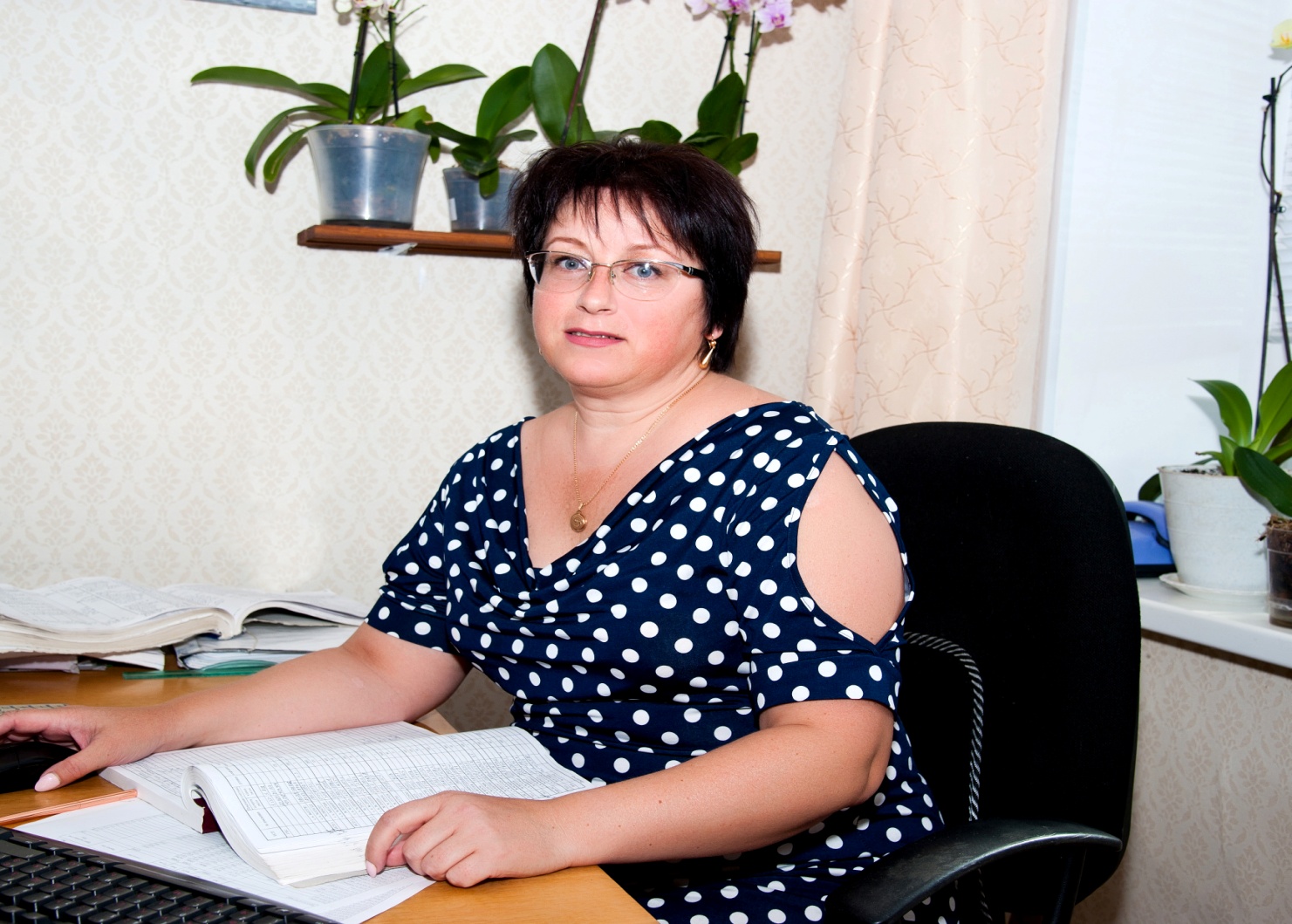 